«Ум ребенка находится на кончиках его пальцев»В коррекционно - логопедической работе приемы Су - Джок терапии я использую в качестве массажа при дизартрических расстройствах или отсутствия речи, для развития мелкой моторики пальцев рук, а так же с целью общего укрепления организма. Су – Джок терапия является    одним из эффективных приемов, обеспечивающих развитие познавательной, эмоционально-волевой сфер ребенка.Цель: скорректировать речевые нарушения с помощью использования Су – Джок терапии.Задачи: 	Воздействовать на биологически активные точки по системе Су –Джок.Стимулировать речевые зоны коры головного мозга.Повысить уровень компетентности педагогов и  родителей в вопросах коррекции речевых нарушений у детей. Приемы Су – Джок терапии:   	Массаж специальным шариком. Поскольку на ладони находится множество биологически активных точек, эффективным способом их стимуляции является массаж специальным шариком. Прокатывая шарик между ладошками, дети массируют мыщцы рук. В каждом шарике есть «волшебное» колечко. И следующий прием это: Массаж эластичным кольцом, которое помогает стимулировать работу внутренних органов. Так как все тело человека проецируется на кисть и стопу, а также  на каждый палец кисти и стопы, эффективным способом профилактики и лечения болезней является массаж пальцев, кистей и стоп эластичным кольцом.  Кольцо нужно надеть на палец и провести массаж зоны соответствующей пораженной части тела, до ее покраснения и появлении ощущения тепла. Эту процедуру необходимо повторять несколько раз в день.С помощью шаров – «ежиков» с колечками детям нравится массировать пальцы и ладошки, что оказывает благотворное влияние на весь организм, а также на развитие мелкой моторики пальцев рук, тем самым, способствуя развитию речи.   	 Ручной массаж кистей и пальцев рук. Очень полезен и эффективен массаж пальцев и ногтевых пластин кистей. Эти участки соответствуют головному мозгу. Кроме того на них проецируется все тело человека в виде мини-систем соответствия. Поэтому кончики пальцев необходимо массажировать до стойкого ощущения тепла. Это оказывает оздоравливающее воздействие на весь организм. Особенно важно воздействовать на большой палец, отвечающий за голову человека.Во время коррекционной деятельности происходит стимулирование активных точек, расположенных на пальцах рук при помощи различных приспособлений (шарики, массажные мячики, грецкие орехи, колючие валики). Эту работу провожу перед выполнением заданий, связанных с рисованием и письмом, в течение 1 минуты.Массаж стоп. Воздействие на точки стоп осуществляется во время хождения по ребристым дорожкам, массажным коврикам, коврикам с пуговицами и т.д.В логопедических целях су – джок терапия совместно с пальчиковыми играми, мозаикой, шнуровкой, штриховкой, лепкой, рисованием активизирует развитие речи детей. 	Все перечисленные приемы я  рекомендовала к использованию логопедам,  педагогам нашего д/сада  и родителям для использования в домашних условиях. С этой целью провела для них консультации, семинары – практикумы, презентацию.Рассмотрим некоторые формы  работы с детьми при нормализации мышечного тонуса и стимуляции речевых областей в коре головного мозга, коррекции произношения (автоматизации звука), развитии лексико-грамматических категорий, совершенствовании навыков пространственной ориентации. Массаж Су – Джок шарами. /дети повторяют слова и выполняют действия с шариком в соответствии с текстом/ Я мячом круги катаю, Взад  - вперед его гоняю.Им поглажу я ладошку.Будто я сметаю крошку,И сожму его немножко,Как сжимает лапу кошка,Каждым пальцем мяч прижму,И другой рукой начну.Массаж пальцев эластичным кольцом. /Дети поочередно надевают массажные кольца на каждый палец, проговаривая стихотворение пальчиковой гимнастики/Раз – два – три – четыре – пять,	 /разгибать пальцы по одному/Вышли пальцы погулять,Этот пальчик самый сильный, самый толстый и большой.Этот пальчик для того, чтоб показывать его.Этот пальчик самый длинный и стоит он в середине.Этот пальчик безымянный, он избалованный самый.А мизинчик, хоть и мал, очень ловок и удал.Использование  Су – Джок шаров при автоматизации звуков. /ребенок поочередно надевает массажное кольцо на каждый палец,  одновременно проговаривая стихотворение на автоматизацию поставленного звука Ш/На правой руке:Этот малыш-Илюша,   (на большой палец)Этот малыш-Ванюша, (указательный)Этот малыш-Алеша,    (средний)Этот малыш-Антоша,  (безымянный)А меньшего малыша зовут Мишуткою друзья. (мизинец)На левой руке:Эта малышка-Танюша,  (на большой палец)Эта малышка-Ксюша,   (указательный)Эта малышка-Маша,   (средний)Эта малышка-Даша,    (безымянный)А меньшую зовут Наташа.   (мизинец)Ребенок катает шарик между ладонями,  одновременно проговаривая стихотворение на автоматизацию звука Ж. Ходит ежик без дорожек,Не бежит ни от кого.С головы до ножекВесь в иголках ежик.Как же взять его?Использование  Су – Джок шаров при совершенствовании лексико-грамматических категорийУпражнение «Один-много». Логопед катит «чудо-шарик» по столу ребенку, называя предмет в единственном числе. Ребенок, поймав ладонью шарик, откатывает его назад, называя существительные во множественном числе. Аналогично провожу упражнения «Назови ласково», «Скажи наоборот» Использование  Су – Джок шаров для развития памяти и  вниманияДети выполняют инструкцию: надень колечко на мизинец правой руки, возьми шарик в правую руку и спрячь за спину и т.д.; ребенок закрывает глаза, взрослый надевает колечко на любой его палец, а тот должен назвать, на какой палец какой руки надето кольцо.Использование шариков  при выполнении гимнастикиИ.п.: ноги на ширине плеч, руки опущены вдоль туловища, в правой руке шар.1 - руки развести в стороны;2 - руки поднять вверх и переложить шар в другую руку;3 - руки развести в стороны;- опустить руки.Использование шариков  для звукового анализа словДля характеристики звуков используются массажные шарики трех цветов: красный, синий, зеленый. По заданию логопеда ребенок показывает соответствующий обозначению звука шарик. Использование шариков  при совершенствовании навыков употребления предлогов     На столе коробка, по инструкции логопеда ребенок кладет шарики соответственно: красный шарик - в коробку; синий – под коробку; зеленый –около коробки; Затем наоборот, ребенок должен описать действие взрослого. Использование шариков для слогового анализа слов     Упражнение «Раздели слова на слоги»: Ребенок называет слог и берет по одному шарику из коробки, затем считает количество слогов. Компьютерная презентация: Сказка «Ежик на прогулке» /Приложение №1/      Это лишь некоторые примеры использования су – джок терапии в нашей работе. Творческий подход, использование альтернативных методов и приемов способствуют более интересному, разнообразному и эффективному проведению коррекционно-образовательной и совместной деятельности педагогов и детей  в детском саду.Неоспоримыми достоинствами Су – Джок терапии являются:Высокая эффективность – при правильном применении наступает выраженный эффект.Абсолютная безопасность – неправильное применение никогда не наносит вред – оно просто неэффективно.Универсальность -  Су – Джок терапию могут использовать и педагоги в своей работе, и родители в домашних условиях.Простота применения – для получения результата проводить стимуляцию биологически активных точек с помощью Су – Джок шариков. /они свободно продаются в аптеках и не требуют больших затрат/Таким образом, Су - Джок терапия - это высокоэффективный, универсальный, доступный и абсолютно безопасный метод самооздоровления и самоисцеления путем воздействия на активные точки, расположенные на кистях и стопах,  специальными массажными шарами, использование  которых в сочетании с упражнениями по коррекции звукопроизношения и развитию лексико-грамматических категорий способствует повышению физической и умственной работоспособности детей, создает функциональную базу для сравнительно быстрого перехода на более высокий уровень двигательной активности мышц и возможность для оптимальной целенаправленной речевой работы с ребенком, оказывая стимулирующее влияние на развитие речи. Сочетание таких упражнений, как пальчиковая гимнастика, самомассаж с упражнениями по коррекции звукопроизношения и формированию лексико-грамматических категорий, позволяет значительно повысить эффективность коррекционо-логопедической деятельности  в условиях детского сада, оптимизировать выполнение речевых упражнений в домашних условиях.Следовательно, использование Су – Джок терапии способствует коррекции речевых нарушений у детей.        	Список литературыАкименко В. М. Новые логопедические технологии: учебно-методическое пособие. – Ростов н/Д: Феникс, 2009.Лопухина И. С. Логопедия, 550 занимательных упражнений для развития речи: пособие для логопедов и родителей. – М.: Аквариум, 1995.Филичева Т. Б., Соболева А. Р. Развитие речи дошкольника. – Екатеринбург: Издательство «Арго», 1996.Цвынтарный В. В. Играем пальчиками и развиваем речь. – СПб. Издательство «Лань», 2002.Приложение №1СКАЗКА «Ежик на прогулке»/Упражнения с шариком массажером Су – Джок с использованием компьютерной презентации  /Цель: воздействовать на биологически активные точки по системе Су - Джок, стимулировать речевые зоны коры головного мозга. Оборудование: Су - Джок шарик - массажер. Жил да был ежик в лесу, в своем домике - норке (зажать шарик в ладошке). Выглянул ежик из своей норки (раскрыть ладошки и показать шарик) и увидел солнышко. Улыбнулся ежик солнышку (улыбнуться, раскрыть одну ладошку веером) и решил прогуляться по лесу. Покатился ежик по прямой дорожке (прямыми движениями по ладошке раскатывать шарик), катился - катился и прибежал на красивую, круглую полянку (ладошки соединить в форме круга). Обрадовался ежик и стал бегать и прыгать по полянке (зажимать шарик между ладошками) Стал цветочки нюхать (прикасаться колючками шарика к кончику пальца и делать глубокий вдох). Вдруг набежали тучки (зажать шарик в одном кулачке, в другом, нахмуриться), и закапал дождик: кап-кап-кап (кончиками пальцев в щепотке стучать по колючкам шарика). Спрятался ежик под большой грибок (ладошкой левой руки сделать шляпку и спрятать шарик по ним) и укрылся от дождя, а когда закончился дождь, то на полянке выросли разные грибы: подосиновики, подберезовики, опята, лисички и даже белый гриб (показать пальчики). Захотелось ежику обрадовать маму, собрать грибы и отнести их домой, а их так много … как понесет их ежик? Да, на своей спинке. Аккуратно насадил ежик грибочки на иголки (каждый кончик пальчика уколоть шипом шарика) и довольный побежал домой (прямыми движениями по ладошке раскатывать шарик).Приложение №2Упражнения с шариком массажером Су – Джок: Берём 2 массажные шарика и проводим ими по ладоням ребёнка (его руки лежат на коленях ладонями вверх), делая по одному движению на каждый ударный слог:         Гладь мои ладошки, ёж!          Ты колючий, ну и что ж! Потом ребёнок гладит их ладошками со словами:  Я хочу тебя погладить,          	Я хочу с тобой поладить. На поляне, на лужайке 	       	/катать шарик между ладонями/Целый день скакали зайки.	 /прыгать по ладошке шаром/И катались по траве,  		/катать вперед – назад/От хвоста и к голове. Долго зайцы так скакали,	 /прыгать по ладошке шаром/Но напрыгались, устали.	 /положить шарик на ладошку/Мимо змеи проползали,	 /вести по ладошке/«С добрым утром!» - им сказали. Стала гладить и ласкать Всех зайчат зайчиха-мать. 	/гладить шаром каждый палец/Шла медведица спросонок, 	/шагать шариком по руке/А за нею – медвежонок. 	/шагать тихо шариком по руке/А потом пришли детишки, 	/шагать шариком по руке/Принесли в портфелях книжки. Стали книжки открывать 	/нажимать шариком на каждый палец/И в тетрадочках писать.Приложение №3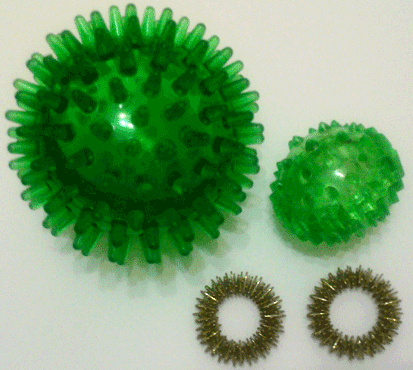 Су – джок шары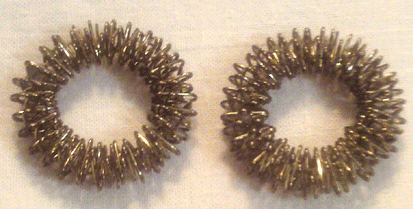 Эластичные кольца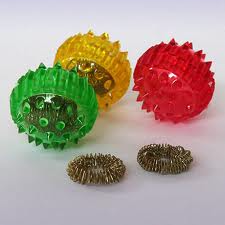 «Применение Су – Джок терапии при коррекции речевых нарушений у детей»